T.C.KÜTAHYA DUMLUPINAR ÜNİVERSİTESİDomaniç Hayme Ana Meslek Yüksekokul Müdürlüğüne                                                           (20…/20… Eğitim-Öğretim Yılı Güz/Bahar Yarıyılı) 1.  KİŞİSEL BİLGİLERAdı Soyadı:	......................................................................................  Cinsiyeti	:    K	/   ETC Kimlik No:	......................................................................................  Telefon Ev	: ...............................................................Doğum Tarihi: ........................................................................................	Telefon GSM  : ..........................................................Mezun Olduğu Lise: ................................................................................	E-Posta	: .........................................................İletişim   Adresi: ............................................................................................................................................................................ 2. ADAYIN HALEN KAYITLI OLDUĞU YÜKSEK ÖĞRETİM KURUMUNA İLİŞKİN BİLGİLERÜniversite/Fakülte,MYO ve Bölüm,Program Bilgileri: ............................................................................................................Öğretim Türü : Normal Öğretim	İkinci Öğretim	Okuduğu dönem sayısı (hazırlık hariç): ......................................... Bitirdiği sınıf:	..............................................................		Genel not ortalaması: ..................../…..........................................3. ADAYIN BAŞVURDUĞU BÖLÜM/PROGRAM  BİLGİLERİNOT: Yukarıda beyan ettiğim bilgilerin doğruluğunu kabul eder; kaydım yapılmış olsa bile, iptal edilebileceğini ve hakkımda disiplin işlemlerinin yürütüleceğini kabul ederim.Ekler:      BAŞVURU İÇİN GEREKLİ BELGELERBaşvuru Formu  (DPU Web sayfasından alınacak)ÖSYS-DGS Yerleştirme Sonuç Belgesi (internet çıktısı)Farklı Puan Türünde Yatay Geçiş Yapmak İsteyenler LYS Sonuç Belgesi (internet çıktısı)Onaylı Transkript (Ders muafiyetleri için gerekli)Onaylı Ders İçerikleri (Ders muafiyetleri için gerekli)Tarih: ……../………/20….	İmza: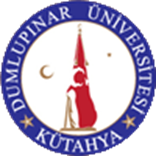 MERKEZİ YERLEŞTİRME PUANIYLA YATAY GEÇİŞ BAŞVURUDİLEKÇE FORMUYATAY GEÇİŞ BAŞVURUSU YAPILAN;YATAY GEÇİŞ BAŞVURUSU YAPILAN;YATAY GEÇİŞ BAŞVURUSU YAPILAN;Sıra no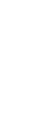 Fakülte/Yüksekokul/Meslek Yüksekokulu Adı (Değerlendirmede Tercih Sıranız önemlidir)Bölüm/Program AdıÖğretim Türü123